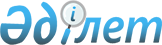 О признании утратившим силу постановления акимата от 19 января 2015 года № 12 "Об утверждении Положения о государственном учреждении "Управление по контролю за использованием и охраной земель акимата Костанайской области"Постановление акимата Костанайской области от 3 апреля 2017 года № 169. Зарегистрировано Департаментом юстиции Костанайской области 24 апреля 2017 года № 7009      В соответствии с Законом Республики Казахстан от 6 апреля 2016 года "О правовых актах" акимат Костанайской области ПОСТАНОВЛЯЕТ:

      1. Признать утратившим силу постановление акимата Костанайской областиот 19 января 2015 года № 12 "Об утверждении Положения о государственном учреждении "Управление по контролю за использованием и охраной земель акимата Костанайской области" (зарегистрировано в Реестре государственной регистрации нормативных правовых актов под № 5337, опубликовано 3 февраля 2015 года в газете "Қостанай таңы").

      2. Настоящее постановление вводится в действие по истечении десяти календарных дней после дня его первого официального опубликования.


					© 2012. РГП на ПХВ «Институт законодательства и правовой информации Республики Казахстан» Министерства юстиции Республики Казахстан
				
      Аким области

А. Мухамбетов
